COVINGTON INDEPENDENT PUBLIC SCHOOLS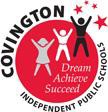 2020-2021 SCHOOL CALENDARAMENDED CALENDARAugust 21, 2020	Opening Day for Staff, Schools Closed August 24, 2020	Professional Development #1, Schools Closed August 25-31, 2020	Equivalency DaySeptember 1, 2020	First Day for StudentsSeptember 7, 2020	Holiday #1 Labor Day, Schools ClosedOctober 9, 2020	NKEA Day, Schools ClosedOctober 12, 2020	Professional Development #2, Schools ClosedNovember 3, 2020	Election Day, Schools Closed November 25, 2020	Schools ClosedNovember 26, 2020	Holiday #2 Thanksgiving, Schools ClosedNovember 27, 2020	Schools ClosedDecember 21-31, 2020	Winter Break, Schools Closed January 1, 2021	Winter Break, Schools Closed  January 18, 2021	Holiday #3 MLK, Jr. Day, Schools Closed February 12, 2021	Equivalency DayFebruary 15, 2021	Holiday #4 Presidents Day, Schools ClosedMarch 19, 2021	Professional Development #3, Schools Closed April 12-16, 2021	Spring Break, Schools ClosedMay 27, 2021	Last Day for Students May 28, 2021	Professional Development #4, Schools ClosedMay 31, 2021	Memorial Day, Schools ClosedJune 1-2, 2021	Staff Report/Equivalency Days, Schools Closed (Possible Make-                up day)June 3, 2021	Closing day for Staff, Schools Closed (Possible Make-up day)June 4, 7-8, 2021	Possible Make-up days